  Niveau 22023-2024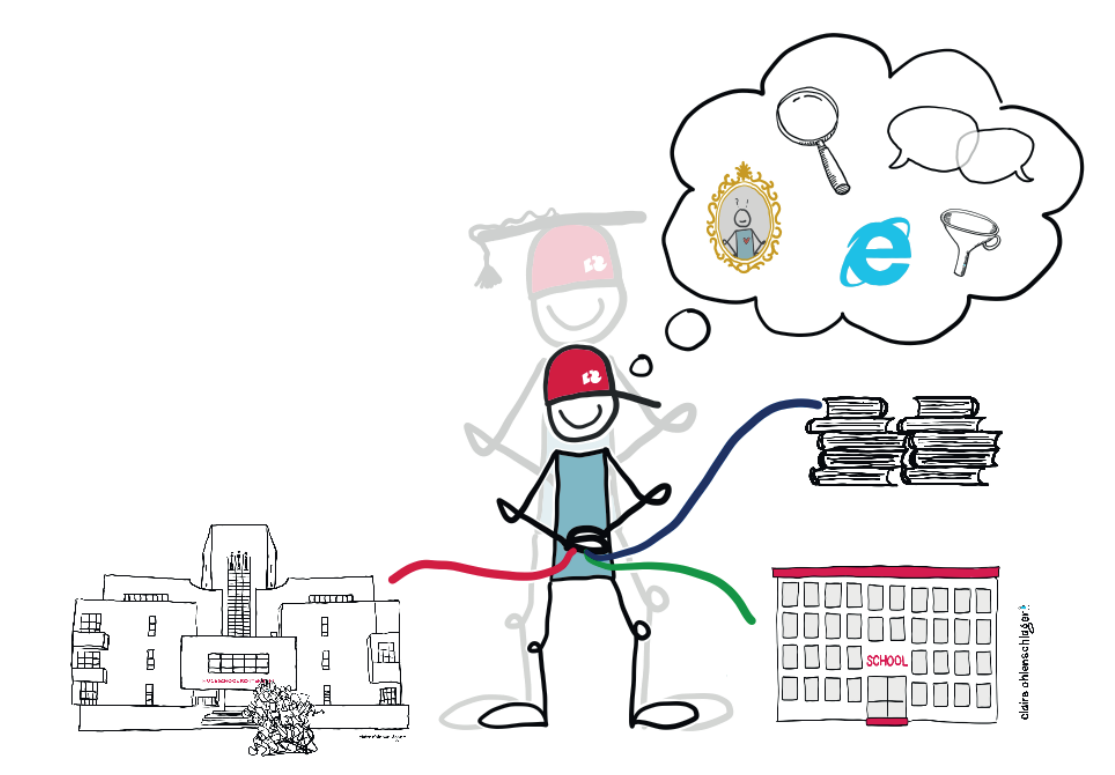 Ervaren, experimenteren en regie voerenN2 |ONDERWIJSPERIODE (OP) 1 (4 september t/m 12 november)N2 |ONDERWIJSPERIODE (OP) 1 (4 september t/m 12 november)N2 |ONDERWIJSPERIODE (OP) 1 (4 september t/m 12 november)N2 |ONDERWIJSPERIODE (OP) 1 (4 september t/m 12 november)Pedagogiek: Ken je groepPROF. HANDELEN & WERKPLEKLEREN *WERKPLAATSEN (WPP)KORTE OMSCHRIJVING INHOUDDe student gaat op systematische wijze aan de slag met het verbeteren van het pedagogisch klimaat in een klas. Dit doet de student m.b.v. het beschreven stappenplan waar de CIMO-logica in verwerkt zit. Daarnaast neemt de student een interview af op de stageschool bij een leerling/mbo-student over ervaringen met het opgroeien in de hedendaagse samenleving. LeercyclusHandelen, terugblikken en het eigen leerproces aansturen m.b.v. de leercyclus. Doelen: Leren vanuit een persoonlijk doel en werken met een plan. Leren regie voeren. Leren is geen rechtlijnig proces; het einde van een leercyclus is het begin van een nieuwe.(Beroepstaak 5).WPP7: Nieuwsgierigheid opwekkenDe zevende werkplaats professionele performance sluit aan bij de cursus Didactiek N2: Lesgeven en gaat over hoe de student leerlingen in een zogenaamde lean forward positie krijgt.OPDRACHTENInterview opdracht en opdracht verbeteren van het veilig pedagogisch klimaat in de klasEssentie van de opdracht: wat heeft de klas nodig en wat heeft de student nog te leren op het gebied van een veilig pedagogisch klimaat? Belangrijk is dat ze hiervoor de literatuur raadplegen, in gesprek gaan met de WPB, collega’s en eventuele medestudenten op dezelfde opleidingsschool.  De student ontwerpt, voert uit en evalueert een pedagogische interventie. Hierbij wordt gebruik gemaakt van de CIMO-logica (Context, Interventie, Mechanisme, Outcomes). Het doel hiervan is dat er alignment (samenhang) ontstaat tussen: vraag en uitkomst, tussen uitkomst en interventie, en tussen interventie en de context.   Leercyclus- Het opstellen van één leerwerkplan; de student mag zelf kiezen voor welke bekwaamheidsdomein dit leerwerkplan wordt gemaakt en bedenkt daarbij een leerdoel. - Het leerwerkplan presenteren tijdens een transfer- of begeleidingsbijeenkomst. Feedback verzamelen en verwerken.- Het leerwerkplan uitvoeren, minimaal twee bewijzen verzamelen, evalueren van het doel en reflecteren, ook in perspectief tot de volledige LER
- Een nieuw leerdoel (voor dezelfde bekwaamheidsdomein) opstellen en bovenstaande stappen herhalen.Experiment 1 op de leerwerkplek.De student experimenteert met het nieuwsgierig maken en nieuwsgierig houden van leerlingen gedurende de gehele les. De student maakt hierbij gebruik van de termen: openhouden, achterhouden, verstoren, vragen stellen (Van der Vorst, 2007)IN PORTFOLIO LWP N.v.t.Leercyclus- 2x leerwerkplan (1x eerste ronde, 1x tweede ronde)- Minimaal vier bewijzen (in het bewijskader volgens de handleiding)- ReflectieUitwerking experiment 1 in de poster prof. identiteit:Tekst of beeld met de uitwerking van experiment 1; korte reactie van de leerling/student; feedback op dit experiment van de docent professionele performance en feedback van de WPBLEREN OP DE WERKPLEKLEREN OP DE WERKPLEKLEREN OP DE WERKPLEKLEREN OP DE WERKPLEKTAAK IOInformeert de student over de beschikbare informatie en waar deze te vinden is; controleert of student met leerdoelen en leerwerkplannen aan de slag gaat; helpt bij de uitwisseling van ideeën en (peer)feedback op leerwerkplannen.Informeert de student over de beschikbare informatie en waar deze te vinden is; controleert of student met leerdoelen en leerwerkplannen aan de slag gaat; helpt bij de uitwisseling van ideeën en (peer)feedback op leerwerkplannen.Informeert de student over de beschikbare informatie en waar deze te vinden is; controleert of student met leerdoelen en leerwerkplannen aan de slag gaat; helpt bij de uitwisseling van ideeën en (peer)feedback op leerwerkplannen.TAAK SOInformeert de WPB over nuttige informatie met betrekking tot het werkplekleren én waar dit te vinden is. Informeert de WPB over nuttige informatie met betrekking tot het werkplekleren én waar dit te vinden is. Informeert de WPB over nuttige informatie met betrekking tot het werkplekleren én waar dit te vinden is. TAAK WPBAlgemeen: observeren van lessen, feedback geven, kijkwijzers invullen, ondersteunen in ontwikkeling tot professional.Werkplaatsen: Feedback op experiment 1 – WPP7: nieuwsgierigheid maken en houden.Professioneel handelen en werkplekleren: Ondersteunt student in/bij het maken van de leerwerkplannenPedagogiek: Helpt de student een leerling/mbo-student te vinden voor het interview. Student overlegt met wpb over benodigde interventie, wbp geeft hierbij suggesties. Observeert tijdens de lessen of de interventie het gewenste effect heeft, vult daarbij een observatieformulier in (2x). Algemeen: observeren van lessen, feedback geven, kijkwijzers invullen, ondersteunen in ontwikkeling tot professional.Werkplaatsen: Feedback op experiment 1 – WPP7: nieuwsgierigheid maken en houden.Professioneel handelen en werkplekleren: Ondersteunt student in/bij het maken van de leerwerkplannenPedagogiek: Helpt de student een leerling/mbo-student te vinden voor het interview. Student overlegt met wpb over benodigde interventie, wbp geeft hierbij suggesties. Observeert tijdens de lessen of de interventie het gewenste effect heeft, vult daarbij een observatieformulier in (2x). Algemeen: observeren van lessen, feedback geven, kijkwijzers invullen, ondersteunen in ontwikkeling tot professional.Werkplaatsen: Feedback op experiment 1 – WPP7: nieuwsgierigheid maken en houden.Professioneel handelen en werkplekleren: Ondersteunt student in/bij het maken van de leerwerkplannenPedagogiek: Helpt de student een leerling/mbo-student te vinden voor het interview. Student overlegt met wpb over benodigde interventie, wbp geeft hierbij suggesties. Observeert tijdens de lessen of de interventie het gewenste effect heeft, vult daarbij een observatieformulier in (2x). TAAK STUDENTMaandag en woensdag op de leerwerkplek. Pedagogiek: Neemt een interview af bij een leerling/mbo-student. Doet onderzoek in een klas waarin hij/zij lesgeeft naar het verbeteren van het pedagogisch klimaat.Professioneel handelen en werkplekleren: leercycliWerkplaatsen: Experiment 1 – WPP7: uitvoeren in de klasMaandag en woensdag op de leerwerkplek. Pedagogiek: Neemt een interview af bij een leerling/mbo-student. Doet onderzoek in een klas waarin hij/zij lesgeeft naar het verbeteren van het pedagogisch klimaat.Professioneel handelen en werkplekleren: leercycliWerkplaatsen: Experiment 1 – WPP7: uitvoeren in de klasMaandag en woensdag op de leerwerkplek. Pedagogiek: Neemt een interview af bij een leerling/mbo-student. Doet onderzoek in een klas waarin hij/zij lesgeeft naar het verbeteren van het pedagogisch klimaat.Professioneel handelen en werkplekleren: leercycliWerkplaatsen: Experiment 1 – WPP7: uitvoeren in de klasTAAK GENERIEKE DOCENT HRVerzorgt de lessen pedagogiek en beoordeelt de eindopdracht-Feedback op experiment 1 – WPP7ZIE OOK HANDLEIDING N2 EN WEBSITE SAMEN OPLEIDEN: www.hr.nl/samenopleidenZIE OOK HANDLEIDING N2 EN WEBSITE SAMEN OPLEIDEN: www.hr.nl/samenopleidenZIE OOK HANDLEIDING N2 EN WEBSITE SAMEN OPLEIDEN: www.hr.nl/samenopleidenZIE OOK HANDLEIDING N2 EN WEBSITE SAMEN OPLEIDEN: www.hr.nl/samenopleidenTOETSWEKEN EN VAKANTIESHerfstvakantie: 16-10 t/m 20-10; toetsweek 6-11 t/m 10-11 Herfstvakantie: 16-10 t/m 20-10; toetsweek 6-11 t/m 10-11 Herfstvakantie: 16-10 t/m 20-10; toetsweek 6-11 t/m 10-11 N2 |ONDERWIJSPERIODE (OP) 2 (13 november t/m 4 februari)N2 |ONDERWIJSPERIODE (OP) 2 (13 november t/m 4 februari)N2 |ONDERWIJSPERIODE (OP) 2 (13 november t/m 4 februari)N2 |ONDERWIJSPERIODE (OP) 2 (13 november t/m 4 februari)N2 |ONDERWIJSPERIODE (OP) 2 (13 november t/m 4 februari)DIDACTIEK: lesgevenDidactiek n2: Lesgeven met ICTPROF. HANDELEN & WERKPLEKLERENWERKPLAATSEN (WPP)KORTE OMSCHRIJVING INHOUDTijdens de cursus Didactiek N2: Lesgeven staat daarom het voorbereiden van een les centraal. Je krijgt lessen over thema's die je helpen om in een lesvoorbereiding doordachte keuzes te maken, zoals: onderwijsconcepten, vragen stellen en de werking van het geheugen. Die doordachte keuzes verwerk je in een voorbeeldig uitgewerkte les (VUL), waarbij je beargumenteert waarom deze les voorbeeldig uitgewerkt is.In veel van de lessen staan recente wetenschappelijke inzichten centraal. Door met deze inzichten in gedachten jouw lesvoorbereiding te onderbouwen werk je aan evidence-informed handelen, het bewust gebruikmaken van inzichten uit onder meer de wetenschap om het onderwijzen vorm te geven (Brown, Schildkamp, & Hubers, 2017).Didactiek n2: Lesgeven met ICT is verspreid over OP2 en OP3. In OP2 ontwerp je een digitaal leerarrangement. Dit arrangement vormt als het ware het skelet van jouw digitale onderwijs. Het vormt het vertrekpunt van verschillende modellen, concepten en toepassingen met betrekking tot digitale didactiek. Het leerarrangement wordt ingezet in de praktijk. Je evalueert tot slot het arrangement met je werkplekbegeleider en leerlingen/studenten. Aan het einde van OP2, semester 1, neemt de student deel aan de formatieve toetsingsmomenten. Er zijn twee formatieve toetsen, namelijk: de observatie van de les of leeractiviteit en de zelfevaluatie. Deze momenten helpen de student om inzicht te krijgen in eigen voortgang als het gaat om het toepassen van de (generieke) theorie in de praktijk, het concreet handelen vanuit de LERs N2 en de bewijsvoering. De IO kan de student van feedback voorzien in. Studenten kunnen kiezen (deel)LERs aan te tonen tijdens formatieve toetsingsmomenten. In dat geval kan de IO de bewijsvoering beoordelen en de bevindingen rapporteren in het eindbeoordelingsformulier.WPP8: Roos van Leary in je persoonlijke kringDe achtste werkplaats professionele performance sluit aan bij de cursus Pedagogiek N2: Ken je groep en gaat over de roos van Leary. OPDRACHTENVoorbeeldig uitgewerkte lesDe opdracht Voorbeeldig uitgewerkte les (VUL) bestaat uit twee delen: een eerste deel waarin je een zeer gedetailleerde lesvoorbereiding maakt en een tweede deel waarin je beargumenteert waarom dit een goede lesvoorbereiding is. De overwegingen die je gebruikt bij jouw argumentatie komen uit de theoretische literatuur die binnen de hierboven beschreven lessen en de les Taalgericht lesgeven behandeld wordt, maar ook uit jouw eigen, praktische, ervaring met onderwijs op jouw leerwerkplek. Voor ieder thema onderbouw je in ieder geval hoe jouw les rekening houdt met de inzichten die je tijdens de lessen over dat thema op hebt gedaan.Opdracht A1. Een online leerarrangement waarin verschillende digitale toepassingen en vaardigheden samenkomen. Opdracht A2. De onderbouwing en feedback op het ontwerp en evaluatie van de uitvoering. Observatie les of leeractiviteit door IOObservatie les of leeractiviteit einde van semester 1 (voorwaarde voor de observatie: ‘Didactiek N1: Leren lesgeven’ dient met minimaal een voldoende te zijn afgerond). Na de observatie vindt een nabespreking plaats.Zelfevaluatie + minimaal 1 uitgewerkte bewijsIn het zelfevaluatieformulier benoemt en beschrijft de student per LER voorbeelden van het handelen binnen de opleidingsschool, of geeft aan wat de voornemens zijn voor LERs waar nog niet aan is gewerkt. Aan het zelfevaluatieformulier wordt minimaal 1 volledig uitgewerkte bewijs (volgens de bewijskaders in de handleiding) toegevoegd. Naar aanleiding van het ingevulde zelfevaluatieformulier, kan een voortgangsgesprek tussen IO en student plaatsvinden.Tussentijdse LeerasDe student en het WPB vullen het tussentijdse leeras in.Experiment 2 roos van Leary in de dagelijkse praktijk. De student verandert in drie dagelijkse situaties het gedrag (NB: dus nog niet in de klas) en beschrijft voor elke situatie: wat deed je anders, hoe reageerde de ander en hoe plaats je dit in de roos van Leary.IN PORTFOLIO WPLNiet noodzakelijkerwijs van toepassing. De studenten worden echter wel gestimuleerd om de voorbereide les ook daadwerkelijk uit te voeren. Daarmee kan er waardevol materiaal voor het portfolio worden gemaakt.In het portfolio wordt de evaluatie van de uitvoering van het leerarrangement opgenomen. Deze evaluatie wordt voorzien van een perspectief en validatie van de WPB. Observatie les of leeractiviteitLVFVerslag en reflectieZelfevaluatieIngevulde zelfevaluatieformulier ondertekend door WPBUitwerking experiment 2 in de poster prof. identiteit:Korte weergave van de drie gedragsveranderingen; feedback op dit experiment van de docent professionele performance.LEREN OP DE WERKPLEKLEREN OP DE WERKPLEKLEREN OP DE WERKPLEKLEREN OP DE WERKPLEKLEREN OP DE WERKPLEKTAAK IOProfessioneel handelen en werkplekleren: Observatie les of leeractiviteit, voortgang gesprek n.a.v. het ingevulde zelfevaluatieformulier, feedback bewijsvoering.Didactiek n2: Lesgeven met ICT: Controleert en adviseert studenten bij het contact met de WPB specifiek met betrekking tot het tijdig bepalen van insteek, onderwerp en platform (zie ook taak WPB).Professioneel handelen en werkplekleren: Observatie les of leeractiviteit, voortgang gesprek n.a.v. het ingevulde zelfevaluatieformulier, feedback bewijsvoering.Didactiek n2: Lesgeven met ICT: Controleert en adviseert studenten bij het contact met de WPB specifiek met betrekking tot het tijdig bepalen van insteek, onderwerp en platform (zie ook taak WPB).Professioneel handelen en werkplekleren: Observatie les of leeractiviteit, voortgang gesprek n.a.v. het ingevulde zelfevaluatieformulier, feedback bewijsvoering.Didactiek n2: Lesgeven met ICT: Controleert en adviseert studenten bij het contact met de WPB specifiek met betrekking tot het tijdig bepalen van insteek, onderwerp en platform (zie ook taak WPB).Professioneel handelen en werkplekleren: Observatie les of leeractiviteit, voortgang gesprek n.a.v. het ingevulde zelfevaluatieformulier, feedback bewijsvoering.Didactiek n2: Lesgeven met ICT: Controleert en adviseert studenten bij het contact met de WPB specifiek met betrekking tot het tijdig bepalen van insteek, onderwerp en platform (zie ook taak WPB).TAAK SOInformeert de WPB over waar de informatie met betrekking tot het werkplekleren te vinden is. Informeert de WPB over waar de informatie met betrekking tot het werkplekleren te vinden is. Informeert de WPB over waar de informatie met betrekking tot het werkplekleren te vinden is. Informeert de WPB over waar de informatie met betrekking tot het werkplekleren te vinden is. TAAK WPBDidactiek n2: Lesgeven met ICT: De werkplekbegeleider kiest in overleg met de student een insteek, onderwerp, platform en moment van uitvoering. Met insteek wordt bedoeld welke functie het arrangement dienst. Vervangt het een paragraaf? Wordt het als een herhalingsles ingezet? Het onderwerp dient bij aanvang van de cursus bepaald te worden zodat de student het arrangement stapsgewijs kan gaan opbouwen. Het platform kan een van de door het instituut aangeboden mogelijkheden betreffen (Wikiwijs, Google Sites/Classroom, Microsoft Class Notebook) of de ELO van de school. WPB evalueert tevens de uitvoering van het arrangement. Professioneel handelen en werkplekleren: Gesprek voeren met student a.d.h.v door WPB ingevulde kijkwijzers didactiek, pedagogiek en digitale didactiek; voorbereiden op observatie IO; tussentijdse leeras.Didactiek n2: Lesgeven met ICT: De werkplekbegeleider kiest in overleg met de student een insteek, onderwerp, platform en moment van uitvoering. Met insteek wordt bedoeld welke functie het arrangement dienst. Vervangt het een paragraaf? Wordt het als een herhalingsles ingezet? Het onderwerp dient bij aanvang van de cursus bepaald te worden zodat de student het arrangement stapsgewijs kan gaan opbouwen. Het platform kan een van de door het instituut aangeboden mogelijkheden betreffen (Wikiwijs, Google Sites/Classroom, Microsoft Class Notebook) of de ELO van de school. WPB evalueert tevens de uitvoering van het arrangement. Professioneel handelen en werkplekleren: Gesprek voeren met student a.d.h.v door WPB ingevulde kijkwijzers didactiek, pedagogiek en digitale didactiek; voorbereiden op observatie IO; tussentijdse leeras.Didactiek n2: Lesgeven met ICT: De werkplekbegeleider kiest in overleg met de student een insteek, onderwerp, platform en moment van uitvoering. Met insteek wordt bedoeld welke functie het arrangement dienst. Vervangt het een paragraaf? Wordt het als een herhalingsles ingezet? Het onderwerp dient bij aanvang van de cursus bepaald te worden zodat de student het arrangement stapsgewijs kan gaan opbouwen. Het platform kan een van de door het instituut aangeboden mogelijkheden betreffen (Wikiwijs, Google Sites/Classroom, Microsoft Class Notebook) of de ELO van de school. WPB evalueert tevens de uitvoering van het arrangement. Professioneel handelen en werkplekleren: Gesprek voeren met student a.d.h.v door WPB ingevulde kijkwijzers didactiek, pedagogiek en digitale didactiek; voorbereiden op observatie IO; tussentijdse leeras.Didactiek n2: Lesgeven met ICT: De werkplekbegeleider kiest in overleg met de student een insteek, onderwerp, platform en moment van uitvoering. Met insteek wordt bedoeld welke functie het arrangement dienst. Vervangt het een paragraaf? Wordt het als een herhalingsles ingezet? Het onderwerp dient bij aanvang van de cursus bepaald te worden zodat de student het arrangement stapsgewijs kan gaan opbouwen. Het platform kan een van de door het instituut aangeboden mogelijkheden betreffen (Wikiwijs, Google Sites/Classroom, Microsoft Class Notebook) of de ELO van de school. WPB evalueert tevens de uitvoering van het arrangement. Professioneel handelen en werkplekleren: Gesprek voeren met student a.d.h.v door WPB ingevulde kijkwijzers didactiek, pedagogiek en digitale didactiek; voorbereiden op observatie IO; tussentijdse leeras.TAAK STUDENTMaandag en woensdag op de leerwerkplek. Didactiek: tip: maak een VUL ter voorbereiding van een les of leeractiviteit (die mogelijk door IO geobserveerd wordt)Professioneel handelen en werkplekleren: observatie les of leeractiviteit door IO, zelfevaluatie, andere bewijzen verzamelen (product onwikkelen en uitproberen)Werkplaatsen: Experiment 2 – WPP8Maandag en woensdag op de leerwerkplek. Didactiek: tip: maak een VUL ter voorbereiding van een les of leeractiviteit (die mogelijk door IO geobserveerd wordt)Professioneel handelen en werkplekleren: observatie les of leeractiviteit door IO, zelfevaluatie, andere bewijzen verzamelen (product onwikkelen en uitproberen)Werkplaatsen: Experiment 2 – WPP8Maandag en woensdag op de leerwerkplek. Didactiek: tip: maak een VUL ter voorbereiding van een les of leeractiviteit (die mogelijk door IO geobserveerd wordt)Professioneel handelen en werkplekleren: observatie les of leeractiviteit door IO, zelfevaluatie, andere bewijzen verzamelen (product onwikkelen en uitproberen)Werkplaatsen: Experiment 2 – WPP8Maandag en woensdag op de leerwerkplek. Didactiek: tip: maak een VUL ter voorbereiding van een les of leeractiviteit (die mogelijk door IO geobserveerd wordt)Professioneel handelen en werkplekleren: observatie les of leeractiviteit door IO, zelfevaluatie, andere bewijzen verzamelen (product onwikkelen en uitproberen)Werkplaatsen: Experiment 2 – WPP8TAAK GENERIEKE DOCENT HRDidactiek n2: Lesgeven met ICTVerzorgt de lessen en beoordeelt de eindopdrachtVerzorgt de lessen en beoordeelt de eindopdrachtFeedback op experiment 2 – WPP8ZIE OOK HANDLEIDING N2 EN WEBSITE SAMEN OPLEIDEN: www.hr.nl/samenopleidenZIE OOK HANDLEIDING N2 EN WEBSITE SAMEN OPLEIDEN: www.hr.nl/samenopleidenZIE OOK HANDLEIDING N2 EN WEBSITE SAMEN OPLEIDEN: www.hr.nl/samenopleidenZIE OOK HANDLEIDING N2 EN WEBSITE SAMEN OPLEIDEN: www.hr.nl/samenopleidenZIE OOK HANDLEIDING N2 EN WEBSITE SAMEN OPLEIDEN: www.hr.nl/samenopleidenTOETSWEKEN EN VAKANTIESKerstvakantie: 25-12 t/m 5-1; (her)toetsweken: 22-1 t/m 2-2 Kerstvakantie: 25-12 t/m 5-1; (her)toetsweken: 22-1 t/m 2-2 Kerstvakantie: 25-12 t/m 5-1; (her)toetsweken: 22-1 t/m 2-2 Kerstvakantie: 25-12 t/m 5-1; (her)toetsweken: 22-1 t/m 2-2 N2 |ONDERWIJSPERIODE (OP) 3 ( 5 februari t/m 21 april)N2 |ONDERWIJSPERIODE (OP) 3 ( 5 februari t/m 21 april)N2 |ONDERWIJSPERIODE (OP) 3 ( 5 februari t/m 21 april)N2 |ONDERWIJSPERIODE (OP) 3 ( 5 februari t/m 21 april)DIDACTIEK N2: LESGEVEN & ICTPROF. HANDELEN & WERKPLEKLEREN WERKPLAATSEN (WPP)KORTE OMSCHRIJVING INHOUDDidactiek n2: Lesgeven met ICT is verspreid over OP2 en OP3. In onderwijsperiode 3 staat het thema mediawijsheid centraal. We verkennen mediawijsheid en zoomen in op specifieke thema’s als de relatie tussen mens en techniek, social media en privacy en security. CasusElk student kiest een complexe situatie (een situatie die minimaal twee bekwaamheidsdomeinen betreft). Het ontwerp van de interventies en de reflectie op de opbrengsten wordt m.b.v. CIMO-logica vormgegeven; Poster professionele identiteit Elk student staat stil bij zijn/haar eigen professionele identiteit en professioneel handelen vanuit de eigen drijfveren, de doelgroep, de schoolcultuur, pedagogiek, (digitale) didactiek en de werkplaatsen. Daarnaast worden de veranderingen in pedagogische en didactische aanpak, die voortvloeien uit alle indrukken en ervaringen op de leerwerkplek, gepresenteerd. Ontwikkeld productDe student presenteert als los bewijs een eigen ontwikkeld product N2 volgens de richtlijnen voor bewijsvoering (beschreven in de handleiding).WPP9: Improviseren | roos van Leary in de klasIn de negende werkplaats professionele performance gaan we dieper in op de Roos van Leary en de werking van gedrag in de klas. We gaan veel improviseren = inspelen op onverwachte situaties.OPDRACHTENOpdracht B. Een stukje mediawijzer.  Je verdiept je in een casus rondom het thema mediawijsheid. Je stelt hiervan een verslag samen. Casus- CIMO-beoogd- Bij het uitvoeren van de interventies minimaal drie bewijzen verzamelen (waarvan een van een derde). - CIMO-bereikt- Bewijzen toevoegen in (in het bewijskader volgens de handleiding).Instructiefilms over de CIMO-logica zijn te vinden op de website van Samen Opleiden.Poster professionele identiteit- Terugblik op niveau 1- Uitwerking van de werkplaatsen (WPP 7  tot en met WPP 10), inclusief samenvatting feedback docent werkplaatsen- Reflectie op ontwikkeling aan de hand van een aantal vragen. De gewonnen inzichten onder woorden brengen/ illustreren in een poster.Ontwikkeld productDe student presenteert als los bewijs een eigen ontwikkeld product N2 volgens de richtlijnen voor bewijsvoering (beschreven in de handleiding).Experiment 3 voorkeursgedrag in de klas. De student gaat – in overleg met de WPB – bewust anders reageren op bepaalde situaties in de klas. De vraag: ‘Wat is je voorkeursgedrag en welk gedrag is voor jou op dit moment relevant om te onderzoeken’, staat hier centraal. IN PORTFOLIO WPLCasus- Uitgewerkte CIMO-logica (beoogd en bereikt)- Minimaal drie bewijzen, een van een derdePoster professionele identiteit Ontwikkeld product in bewijskaderUitwerking experiment 3 In de poster professionele identiteit:Beschrijving van het experiment; feedback op dit experiment van de docent professionele performance en feedback van de WPB.LEREN OP DE WERKPLEKLEREN OP DE WERKPLEKLEREN OP DE WERKPLEKLEREN OP DE WERKPLEKTAAK IODidactiek n2: Lesgeven met ICT: Geen; Student ondersteunen in keuzes casus en opstellen portfolio; steeds terugvallen op de zelfevaluatieformulier. Didactiek n2: Lesgeven met ICT: Geen; Student ondersteunen in keuzes casus en opstellen portfolio; steeds terugvallen op de zelfevaluatieformulier. Didactiek n2: Lesgeven met ICT: Geen; Student ondersteunen in keuzes casus en opstellen portfolio; steeds terugvallen op de zelfevaluatieformulier. TAAK SOInformeert de WPB over waar de informatie met betrekking tot het werkplekleren te vinden is. Maakt afspraken over de beoordeling van het student.Informeert de WPB over waar de informatie met betrekking tot het werkplekleren te vinden is. Maakt afspraken over de beoordeling van het student.Informeert de WPB over waar de informatie met betrekking tot het werkplekleren te vinden is. Maakt afspraken over de beoordeling van het student.TAAK WPBDidactiek n2: Lesgeven met ICT: mogelijk begeleiden bij inzet leerarrangement en evaluatie arrangement. Feedback op experiment 3 – WPP9.Professioneel handelen en werkplekleren: student helpen met kiezen en uitvoeren van interventies, reflecteren op professionele identiteitDidactiek n2: Lesgeven met ICT: mogelijk begeleiden bij inzet leerarrangement en evaluatie arrangement. Feedback op experiment 3 – WPP9.Professioneel handelen en werkplekleren: student helpen met kiezen en uitvoeren van interventies, reflecteren op professionele identiteitDidactiek n2: Lesgeven met ICT: mogelijk begeleiden bij inzet leerarrangement en evaluatie arrangement. Feedback op experiment 3 – WPP9.Professioneel handelen en werkplekleren: student helpen met kiezen en uitvoeren van interventies, reflecteren op professionele identiteitTAAK STUDENTExperimenteren met gedrag in de klas. CIMO uitvoeren, bewijzen verzamelen, evalueren en reflecterenWerken aan poster professionele identiteit(product onwikkelen en uitproberen)Experimenteren met gedrag in de klas. CIMO uitvoeren, bewijzen verzamelen, evalueren en reflecterenWerken aan poster professionele identiteit(product onwikkelen en uitproberen)Experimenteren met gedrag in de klas. CIMO uitvoeren, bewijzen verzamelen, evalueren en reflecterenWerken aan poster professionele identiteit(product onwikkelen en uitproberen)TAAK GENERIEKE DOCENT HRFeedback op experiment 3 – WPP9ZIE OOK HANDLEIDING N2 EN WEBSITE SAMEN OPLEIDEN: www.hr.nl/samenopleidenZIE OOK HANDLEIDING N2 EN WEBSITE SAMEN OPLEIDEN: www.hr.nl/samenopleidenZIE OOK HANDLEIDING N2 EN WEBSITE SAMEN OPLEIDEN: www.hr.nl/samenopleidenZIE OOK HANDLEIDING N2 EN WEBSITE SAMEN OPLEIDEN: www.hr.nl/samenopleidenTOETSWEKEN EN VAKANTIESVoorjaarsvakantie: 19-2 t/m 23-2; (her)toetsweken: 8-4 t/m 19-4 Voorjaarsvakantie: 19-2 t/m 23-2; (her)toetsweken: 8-4 t/m 19-4 Voorjaarsvakantie: 19-2 t/m 23-2; (her)toetsweken: 8-4 t/m 19-4 N2 |ONDERWIJSPERIODE (OP) 4 (22 april t/m 7 juli)N2 |ONDERWIJSPERIODE (OP) 4 (22 april t/m 7 juli)N2 |ONDERWIJSPERIODE (OP) 4 (22 april t/m 7 juli)N2 |ONDERWIJSPERIODE (OP) 4 (22 april t/m 7 juli)PROF. HANDELEN & WERKPLEKLEREN*PROF. HANDELEN & WERKPLEKLEREN*WERKPLAATSEN (WPP + WPS)WERKPLAATSEN (WPP + WPS)KORTE OMSCHRIJVING INHOUDDe student werkt aan de afronding van:De casusDe poster professionele identiteitHet eigen ontwikkeld productFilm werkplaatsenIn een zelf opgenomen video geef de student een presentatie waarin de ontwikkeling op de gebieden van professional performance, professioneel spreken en taalgericht lesgeven duidelijk worden.Advies van WPB en eindleerasDe WPB vult beide documenten in.De student werkt aan de afronding van:De casusDe poster professionele identiteitHet eigen ontwikkeld productFilm werkplaatsenIn een zelf opgenomen video geef de student een presentatie waarin de ontwikkeling op de gebieden van professional performance, professioneel spreken en taalgericht lesgeven duidelijk worden.Advies van WPB en eindleerasDe WPB vult beide documenten in.WPP10: VertellenDe tiende werkplaats professionele performance gaat over het vertellen van een goed verhaal om op die manier het onderwerp van de les te verbeelden en/of te verlevendigen.WPP10: VertellenDe tiende werkplaats professionele performance gaat over het vertellen van een goed verhaal om op die manier het onderwerp van de les te verbeelden en/of te verlevendigen.OPDRACHTENZie korte beschrijvingZie korte beschrijvingExperiment 4 is vertelkunst.Het laatste experiment op de leerwerkplek is het vertellen van een goed verhaal aan de leerlingen. Het mag elk verhaal zijn maar… het mooist is natuurlijk als het verhaal een introductie is op het onderwerp van de les. Opdracht WPS:Als afsluiting van de werkplaats professioneel spreken maakt de student een korte film met daarin een algehele terugblik op de werkplaatsen (zowel spreken als performen als taalgericht lesgeven). In deze film wordt op creatieve wijze de opbrengst van deze werkplaatsen verwerkt.Experiment 4 is vertelkunst.Het laatste experiment op de leerwerkplek is het vertellen van een goed verhaal aan de leerlingen. Het mag elk verhaal zijn maar… het mooist is natuurlijk als het verhaal een introductie is op het onderwerp van de les. Opdracht WPS:Als afsluiting van de werkplaats professioneel spreken maakt de student een korte film met daarin een algehele terugblik op de werkplaatsen (zowel spreken als performen als taalgericht lesgeven). In deze film wordt op creatieve wijze de opbrengst van deze werkplaatsen verwerkt.IN PORTFOLIO WPLOpbrengsten semester 1De leercyclusLVF observatie van les of leeractiviteitVerslag observatie van les of leeractiviteitFeedback en feedforward van IO op de observatie van les of leeractiviteit + reflectie studentZelfevaluatieOpbrengsten semester 2Opdracht CasusOpdracht Poster professionele identiteitFilm werkplaatsen (ingeleverd als apart bestand bij de inleveropdracht in Brightspace)Een ontwikkeld product tijdens N2Leerassen + eindreflectieLeerdoelen N3Advies WPBDeadline eindportfolio: 10 juni 2024Opbrengsten semester 1De leercyclusLVF observatie van les of leeractiviteitVerslag observatie van les of leeractiviteitFeedback en feedforward van IO op de observatie van les of leeractiviteit + reflectie studentZelfevaluatieOpbrengsten semester 2Opdracht CasusOpdracht Poster professionele identiteitFilm werkplaatsen (ingeleverd als apart bestand bij de inleveropdracht in Brightspace)Een ontwikkeld product tijdens N2Leerassen + eindreflectieLeerdoelen N3Advies WPBDeadline eindportfolio: 10 juni 2024In de poster:Een korte weergave van het verhaal; een reactie van de leerling/student; feedback op dit experiment van de docent professionele performance en feedback van de WPB.In de poster:Een korte weergave van het verhaal; een reactie van de leerling/student; feedback op dit experiment van de docent professionele performance en feedback van de WPB.LEREN OP DE WERKPLEKLEREN OP DE WERKPLEKLEREN OP DE WERKPLEKLEREN OP DE WERKPLEKLEREN OP DE WERKPLEKTAAK IOProfessioneel handelen en werkplekleren: Begeleiden bij het schrijven van het eindportfolio. CGI afnemen en administratie afhandelen.Professioneel handelen en werkplekleren: Begeleiden bij het schrijven van het eindportfolio. CGI afnemen en administratie afhandelen.Professioneel handelen en werkplekleren: Begeleiden bij het schrijven van het eindportfolio. CGI afnemen en administratie afhandelen.Professioneel handelen en werkplekleren: Begeleiden bij het schrijven van het eindportfolio. CGI afnemen en administratie afhandelen.TAAK SOInformeert de WPB over waar de informatie met betrekking tot het werkplekleren te vinden is. Maakt afspraken over de beoordeling van het student. Is betrokken bij de beoordeling van de studentInformeert de WPB over waar de informatie met betrekking tot het werkplekleren te vinden is. Maakt afspraken over de beoordeling van het student. Is betrokken bij de beoordeling van de studentInformeert de WPB over waar de informatie met betrekking tot het werkplekleren te vinden is. Maakt afspraken over de beoordeling van het student. Is betrokken bij de beoordeling van de studentInformeert de WPB over waar de informatie met betrekking tot het werkplekleren te vinden is. Maakt afspraken over de beoordeling van het student. Is betrokken bij de beoordeling van de studentTAAK WPBProfessioneel handelen en werkplekleren: student ondersteunen bij het verzamelen van bewijzen.Feedback op experiment 4 – WPP10.Professioneel handelen en werkplekleren: student ondersteunen bij het verzamelen van bewijzen.Feedback op experiment 4 – WPP10.Professioneel handelen en werkplekleren: student ondersteunen bij het verzamelen van bewijzen.Feedback op experiment 4 – WPP10.Professioneel handelen en werkplekleren: student ondersteunen bij het verzamelen van bewijzen.Feedback op experiment 4 – WPP10.TAAK STUDENTExperimenteren met het vertellen van een goed verhaal.Het maken van een film met daarin een terugblik op de werkplaatsen.Werken aan portfolio. Afspraken rondom CGI met IO en SO.Experimenteren met het vertellen van een goed verhaal.Het maken van een film met daarin een terugblik op de werkplaatsen.Werken aan portfolio. Afspraken rondom CGI met IO en SO.Experimenteren met het vertellen van een goed verhaal.Het maken van een film met daarin een terugblik op de werkplaatsen.Werken aan portfolio. Afspraken rondom CGI met IO en SO.Experimenteren met het vertellen van een goed verhaal.Het maken van een film met daarin een terugblik op de werkplaatsen.Werken aan portfolio. Afspraken rondom CGI met IO en SO.TAAK GENERIEKE DOCENT HR-Feedback op experiment 4 – WPP10Feedback op experiment 4 – WPP10ZIE OOK HANDLEIDING N2 EN WEBSITE SAMEN OPLEIDEN: www.hr.nl/samenopleidenZIE OOK HANDLEIDING N2 EN WEBSITE SAMEN OPLEIDEN: www.hr.nl/samenopleidenZIE OOK HANDLEIDING N2 EN WEBSITE SAMEN OPLEIDEN: www.hr.nl/samenopleidenZIE OOK HANDLEIDING N2 EN WEBSITE SAMEN OPLEIDEN: www.hr.nl/samenopleidenZIE OOK HANDLEIDING N2 EN WEBSITE SAMEN OPLEIDEN: www.hr.nl/samenopleidenTOETSWEKEN EN VAKANTIESMeivakantie: 29-4 t/m 3-5; (her)toetsweken: 24-6 t/m 5-7 Meivakantie: 29-4 t/m 3-5; (her)toetsweken: 24-6 t/m 5-7 Meivakantie: 29-4 t/m 3-5; (her)toetsweken: 24-6 t/m 5-7 Meivakantie: 29-4 t/m 3-5; (her)toetsweken: 24-6 t/m 5-7 